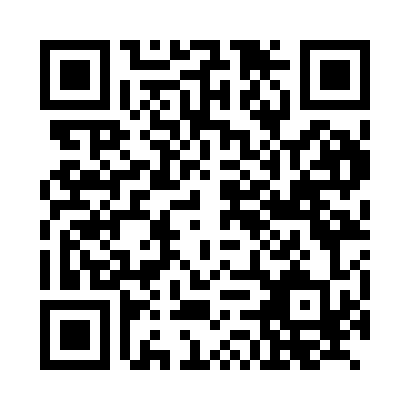 Prayer times for Zundorf, GermanyMon 1 Jul 2024 - Wed 31 Jul 2024High Latitude Method: Angle Based RulePrayer Calculation Method: Muslim World LeagueAsar Calculation Method: ShafiPrayer times provided by https://www.salahtimes.comDateDayFajrSunriseDhuhrAsrMaghribIsha1Mon3:065:231:365:569:4911:572Tue3:075:231:365:569:4811:573Wed3:075:241:365:569:4811:574Thu3:085:251:365:569:4711:575Fri3:085:261:375:569:4711:576Sat3:095:271:375:569:4611:577Sun3:095:281:375:569:4611:578Mon3:095:281:375:569:4511:569Tue3:105:291:375:569:4411:5610Wed3:105:301:375:569:4411:5611Thu3:115:311:375:569:4311:5612Fri3:115:331:385:569:4211:5513Sat3:125:341:385:559:4111:5514Sun3:125:351:385:559:4011:5515Mon3:135:361:385:559:3911:5416Tue3:135:371:385:559:3811:5417Wed3:145:381:385:549:3711:5418Thu3:145:401:385:549:3611:5319Fri3:155:411:385:549:3511:5320Sat3:165:421:385:539:3411:5221Sun3:165:431:385:539:3311:5222Mon3:175:451:385:529:3111:5123Tue3:175:461:385:529:3011:5124Wed3:185:471:385:519:2911:5025Thu3:185:491:385:519:2711:4926Fri3:195:501:385:509:2611:4927Sat3:195:511:385:509:2511:4828Sun3:205:531:385:499:2311:4829Mon3:205:541:385:499:2211:4730Tue3:215:561:385:489:2011:4631Wed3:225:571:385:479:1811:45